Муниципальное бюджетное учреждение культуры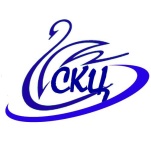 «Лебяжьевский Социально-культурный центр»/МБУК «Лебяжьевский СКЦ»/*****************************************************************************Заявлениео предоставлении отпуска по уходу за ребенкомПрошу  назначить  и  выплачивать  мне  ежемесячное  пособие  по  уходу  за  ребенком  до Приложение:1. Копия свидетельства о рождении ребенка.2. Копя счета прилагается.Директору МБУК «Лебяжьевский СКЦ»Хлыстунову Д.М.Директору МБУК «Лебяжьевский СКЦ»Хлыстунову Д.М.от(должность работника)(фамилия полностью, инициалы)Прошу предоставить мне отпуск по уходу за ребенкомПрошу предоставить мне отпуск по уходу за ребенкомПрошу предоставить мне отпуск по уходу за ребенкомПрошу предоставить мне отпуск по уходу за ребенкомПрошу предоставить мне отпуск по уходу за ребенкомПрошу предоставить мне отпуск по уходу за ребенкомПрошу предоставить мне отпуск по уходу за ребенком(указать пол)(указать пол)(указать пол)(дата рождения ребенка)(ФИО полностью) (ФИО полностью) (ФИО полностью) (ФИО полностью) (ФИО полностью) (ФИО полностью) (ФИО полностью) (ФИО полностью) (ФИО полностью) (какой по счету ребенок в семье)(какой по счету ребенок в семье)С«»г.г.г.г.числомесяц прописьюгодгоддостижения им возраста 1,5 лет на картуПАО Сбербанк.(дата)(подпись)(расшифровка подписи)